                              WTOREK 18.01.2022        Temat dnia: Mój Dziadziuś wie prawie wszystko.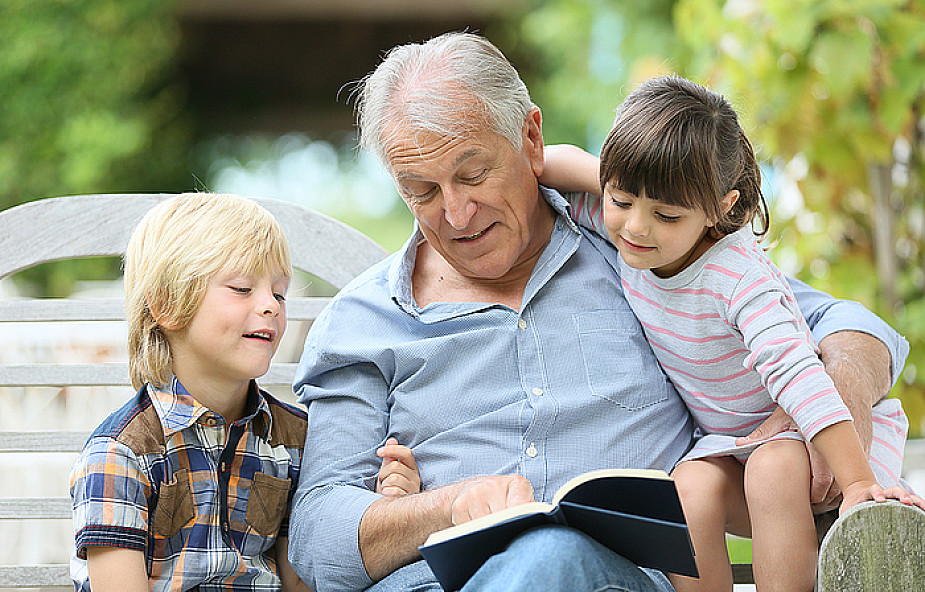 1.Słuchanie wiersza pt.: „ Dziadek”„Dziadek”Mój dziadek wie prawie wszystko. Umie gwizdać jak kos, ma duże okulary i długi siwy wąs. Potrafi z kawałka drewna wystrugać lalkę i psa. Jak piękna książka dla dzieci - dziadek sto bajek zna. Gdy jestem już trochę śpiąca, A w domu cisza i mrok - bierze mnie na kolana i mruczy jak kot.2. Pytania na temat wiersza.- O kim jest ten wierszyk?- Co dziadziuś w wierszyku potrafi najlepiej robić?- Jak wygląda?- Za co kochasz swoich dziadków?- Co lubisz z nimi robić?3. Zimowe ćwiczenia w podskokach.Zimowe ćwiczenia W PODSKOKACH | RYTMIKA DLA DZIECI - YouTube4. Praca plastyczna pt.: „Mój kolorowy dziadziuś”. Dziecko palcami maluje portret dziadka. 